جمهوری اسلامی ایرانوزارت بهداشت، درمان و آموزش پزشكی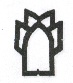 دانشگاه علوم پزشكی كرمانشاهمعاونت تحقیقات و فناوریطرح پیشنهادي تحقيقعنوان طرح:مجری/مجریان(حداکثر دو نفر):محل ارائه طرح اوليه:تاریخ پیشنهاد:1( خلاصه طرح پيشنهادي:عنوان طرح:1-2) مدت اجرای طرح:1-3) مجری/ مجریان(حداکثر دو نفر):1-4) همكاران اصلی: 1-5) سازمان مجري طرح:دانشگاه علوم پزشکی کرمانشاه1-6) محل اجرای طرح:1-7) خلاصه طرح پژوهشی (بدون ذکر منابع): الف) مساله و ضرورت تحقیق (حداکثر در دو پاراگراف یا 150کلمه) :ب) هدف اصلی: ج) کلیات روش اجرا (حداکثر در دو پاراگراف یا 150کلمه ):د) مهمترین كاربرد نتايج طرح:خلاصه جمع هزینه ها: 2( اطلاعات مربوط به پژوهشگران: (درصورتی كه مجری بیش از یك نفراست برای هركدام با شماره‌هاي 1، 2 و ... به طور مجزا مشخصات تكمیل شود.)2-1( اطلاعات مربوط به مجری/مجریان طرح :نام ونام خانوادگی مجری:کد ملی مجری:آدرس، همراه وتلفن محل کار:پست الکترونیکی:شغل مجری:سازمان متبوع:درجات علمی و تحصیلی مجری:(به ترتیب از کارشناسی به بالا در جدول زیر قید شود.)2-2(  مشخصات همكاران اصلی طرح   :2-3) 5 مورد از جدیدترین مقالات قبلی مجری/مجریان:(مقالات طبق راهنماي مرجع نويسي وونکور نوشته شوند.)  3) اطلاعات مربوط به طرح پژوهشی:3-1) عنوان فارسی:3-2) عنوان انگلیسی:3-3) بیان مسئله ( اهمیت موضوع و هدف طرح):3-4) جنبه نوآوری طرح:3-5)  بررسی متون ( محل، سال، هدف، نوع و روش شناسی مطالعه، تعداد نمونه و نتایج مهم مرتبط با اهداف طرح پژوهشی حاضر ذكر شود.):3-6)  تعريف علمی واژه های کلیدی (با ذکر منبع):3-7) اهداف و فرضیات:الف-هدف / اهداف اصلي:ب- اهداف ويژه یا اختصاصي:ج- فرضیات یا سوالات پژوهشی:د- اهداف كاربردی: 4) روش اجرای طرح:4-1)نوع طرح: (یكی از انواع زیر را علامت بزنید.)الف) بنیادی    ب) كاربردی  ج) توسعه ای  4-2)هم راستا بودن با اولویت های پژوهشی دانشگاه: الف-آيا طرح تحقيقاتي در راستاي اولويتهاي پژوهشي دانشگاه مي‌باشد؟ بلهخيرب-در صورت پاسخ مثبت شماره اولویت را اعلام بفرمایید:.................................... 4-3): اطلاعات مربوط به روش اجرای طرح :الف) نوع مطالعه، جمعيت مورد مطالعه و روش اجرای طرح  (براساس ضمیمه 3):    ب) روش نمونه گيري:     - يك مرحله اي:1) احتمالي:              تصادفي ساده                           طبقه‌اي                         خوشه‌اي                 منظم يا سيستماتيك              2) غير احتمالي:                 آسان           گلوله برفي يا شبكه‌اي              سهميه‌اي                       ساير ( ذکر شود):         -چند مرحله اي: ( نام هر مرحله ذكر شود).  ج) حجم نمونه: (روش محاسبه ذکر گردد)    د)  جمع آوری دادهها:        ميداني     مدارك مستند (كتابخانه- پرونده...)        آزمايشگاهي         موارد ديگر ذكر شود:       ه) ابزار گردآوري داده ها ( یک نمونه از فرم ضمیمه گردد):        پرسشنامه             مصاحبه             مشاهده            چک ليست         موارد ديگر ذكر شود:       در صورت استفاده از پرسشنامه  و ابزارهای تشخیصی سوابق مربوط به روايي و پايايي ذکر شود:        4-4) جدول متغیرها:*نقش: (مستقل، وابسته، اصلی، زمینه‌ای، مخدوشگر و سایر)4-5) تجزیه وتحلیل داده‌ها:(ذكر نرم افزار، روش پردازش داده‌ها، آزمون‌هاي آماري و محاسبات اصلي)4-6) ملاحظات اخلاقی:4-7) محدودیت‌ها: (ذكرمشكلات و محدودیت‌هاي احتمالي در اجرای طرح و روش كاهش آنها)4-8) مدت زمان لازم برای اجرای طرح(به ماه):4-9) جدول گانت: شرح مرحله‌اي فعالیت‌ها و پیش بینی مدت زمان اجرای آن به ماه ، به ترتيب اجرا4-10) منابع ومأخذ : براساس سبک ونکوور(References)5) هزینه‌ها:5-1) هزینه های پرسنلی:5-2) هزینه آزمایشات وخدمات تخصصی: (هزینه آزمایش‌ها وخدمات تخصصی كه  توسط مؤسسات دیگر انجام می‌گیرد.)5-3) هزينه هاي وسایل غير مصرفي: (هزينه‌هاي دستگاه يا مواد غير مصرفي كه باید از اعتبار این طرح از داخل یا خارج كشور خریداری شود.)5-4) هزينه هاي مواد مصرفي: (هزينه هاي وسايل يا مواد مصرفي كه باید ازاعتبار این طرح ازداخل یاخارج كشور خریداری شود.)5-5) هزینه مسافرت:(درصورت لزوم)5-6) هزینه های دیگر:5-7) جمع هزینه ها: 5-8) آیا برای طرح از سازمان های دیگر درخواست اعتبار شده است؟                                     بلی              خیردر صورت مثبت بودن پاسخ، نام سازمان و نتیجه حاصل را ذكر نمایید:5-9) اعتبار مالی كه از منابع دیگر كمك مي‌شود: (مبلغ ونحوه مصرف آن)5-10) اعتبار مالی مورد نياز طرح:(باقیمانده هزینه ها كه تأمین  آن درخواست می شود.) امضای مجری يا مجريان طرح:		   امضای معاون پژوهشی:(لطفا قبل از امضاي پروپوزال ضميمه 3 را به طور كامل مطالعه فرماييد.)ضمیمه 1 :فرم اخذ رضایت آگاهانه از بیمار جهت شرکت در پژوهش ( چنانچه  طرح نیاز به رعایت موازین اخلاقی و حقوقی جهت حفاظت از آزمودنی داشته باشد تکمیل این فرم به زبان ساده و قابل فهم  برای آزمودنییا قیم قانونی او، جهت تصویب در کمیتهی اخلاق الزامی میباشد)توجه : فرم حاضر در دو برگ طراحي گرديده كه هر دو برگ آن بايد توسط افراد داوطلب شركت در طرح پژوهشي يا قيم قانوني آنان (نمونه هاي پژوهش)  و مجري اول طرح پژوهشي امضاء گردد.شرح و بیان اهداف و شیوه های پژوهش: مزایا و خطرات احتمالی شرکت در پژوهش:شرح مداخله:اختیارات بیمار:تعهدات مجری طرح پژوهشی:شماره تلفن محل کار مجری اول طرح پژوهشی: مشخصات بیمار: نام:	نام خانوادگی:			نام پدر:	  	تاریخ تولد:اینجانب....................................... با آگاهی کامل از مطالب مندرج در این فرم، رضایت خود /فرد تحت قیمومیت خود را جهت شرکت در طرح پژوهشی خانم / آقای.........................................تحت عنوان ".........................................................................................." اعلام میدارم.     امضاء						امضاء و اثر انگشت	     مجری اول طرح پژوهشی				بیماریا قیم قانونی اوراهنمای مجری طرح پژوهشی جهت تکمیل فرم اخذ رضایت آگاهانه از بیمار جهت شرکت در پژوهششرح و بیان اهداف و شیوه های پژوهش به زبان ساده:(شامل شرح پژوهش به زبان ساده و قابل فهم، هدف ازانجام پژوهش،طول مدت مراجعه، زمان مراجعه و محل مراجعه برای بیماریا قیم قانونی او می‌باشد.)مزایا و خطرات احتمالی شرکت در پژوهش به زبان ساده:(درمورد فواید و همچنین عوارض جانبی و خطرات احتمالی شرکت در طرح پژوهشی و نحوه حمایت درمانی از بیمار به زبان ساده و قابل فهم برای بیماریا قیم قانونی او توضیح داده شود.)شرح مداخله به زبان ساده :  (میزان و تعداد دفعات خونگیری ،جراحی ، آندو سکوپی و... و احتمال استفاده از نمونه ها درمطالعات بعدی به زبان ساده و قابل فهم برای بیماریا قیم قانونی او توضیح داده شود.همچنین توضیح داده شود که در صورت عدم پذیرش روش انتخابی پژوهشگر، بیمار از چه روش‌های درمانییا تشخیصی دیگر می‌تواند استفاده کند.)اختیارات بیمار به زبان ساده:(درموردحق انتخاب بیماریا قیم قانونی او برای شرکت در طرح پژوهشی و یا انصراف از ادامه شرکت در طرح و چگونگی خروج بیمار از شرکت در پژوهش به زبان ساده و قابل فهم  برای بیماریا قیم قانونی او توضیح داده شود.)  تعهدات مجری طرح پژوهشی به زبان ساده:(در خصوص جبران خطرات احتمالی ، محرمانه ماندن هویت بیمار و اطلاعات مربوط به او و همچنین پرداخت هزینه های درمانی به بیمار و عدم تغییر درنحوه ی رفتار پزشک درمانگر یا نحوه ی درمان و مراقبت از بیمار در صورت انصراف بیمار از شرکت در طرح پژوهشی تعهد داده شود.) ضميمه 2- راهنماي رفرنس نويسي (روش ونكوور):1- در مورد مقالات خارجي به ترتيب زير منابع را معرفي مي‌كنند:نام خانوادگي و حرف اول نام نويسنده يا نويسندگان. عنوان مقاله. نام اختصاري مجله طبق روش Index Medicos، سال انتشار، شماره جلد، صفحات. مثال:10- Rezaei M, Kazemnejad A, Mahmmodi M, Meshkani MR. Estimation of finite mixture distributions parameters in survival analysis. Jour of Ins. of Math. & Comp. Sci. (Math. Ser.), Kolkata, India, 2004, No. 1, P: 39-46.2- در مورد مقالات فارسي به ترتيب زير منبع را معرفي مي‌كنند:نام خانوادگي و نام نويسنده يا نويسندگان. عنوان مقاله. نام مجله، سال انتشار، شماره جلد، شماره‌ صفحات. مثال:13- رضايي منصور، كاظم نژاد انوشيروان، رئيسي داريوش، برديده عبدالرسول. تحليل بقاي بيماران پيوند كليه در كرمانشاه (80-1368). فصلنامه علمي پژوهشي بهبود، سال 7، شماره (3)18، پاييز 1382، ص: 41-27.3- كتب خارجي را مي‌توان به ترتيب زير به عنوان منبع معرفي كرد:نام خانوادگي و حرف اول نام نويسنده يا نويسندگان. نام‌ كتاب. شماره‌ چاپ، نام‌ ناشر، شهر محل نشر، سال‌ انتشار، شماره‌ جلد، شماره‌ صفحات‌. مثال:20- Altman DG. Practical statistics for medical research. 1st ed., Chapman & Hall, London, 1991, p: 63.4- در مورد كتب‌ فارسي نيز مي‌توان به اين ترتيب عمل كرد:نام خانوادگي و نام‌ نويسنده يا نويسندگان. نام‌ كتاب‌. شماره‌ چاپ، نام ناشر، شهر محل نشر، سال‌ انتشار، شماره‌ جلد، شماره‌ صفحات‌. مثال:23- رضايي منصور، مرادي بهيه. كليات روش تحقيق در علوم پزشكي. نشر چشمه دانش و هنر و دانشگاه علوم پزشكي كرمانشاه، كرمانشاه، 1383، چاپ اول، ص: 216-214.5- در بعضي كتب فصول مختلف توسط نويسندگان مختلف نوشته مي‌شود و يك نفر فصول مختلف را گردآوري مي‌كند. در اين مورد بهتر است منبع را به روش ذيل معرفي كرد: نام‌ خانوادگي و حرف‌ اول‌ نام نويسنده‌ يا نويسندگان بخش. عنوان‌ بخش. نام‌ مؤلف‌ كتاب. نام كتاب. شماره‌ چاپ، نام ناشر، شهر محل نشر، سال‌ انتشار، شماره‌ جلد، صفحات‌. مثال:40- Simon G Thompson. Meta analysis of clinical trials.in: Armitage P, Colton T. Encyclopedia of Biostatistics. 2nd ed. , John Wiley & Sons, Toronto, 1998, vol. 4, P: 2570-2579.ضميمه 3-انواع مطالعه:ضميمه 4- برخي نكات از آئین نامه پژوهشی:خواهشمند است قبل از تكمیل فرم پروپوزال نكات زیر را به دقت مطالعه فرمایید: 1-	در مواردی كه اجرای طرح مستلزم همكاری سازمان های دیگری باشد، طرح دهنده بایستی قبلا موافقت همكاری با سازمان های مربوطه را كسب نماید. 2-	كلیه طرح هایی كه به تصویب شورای پژوهشی دانشگاه و یا سازمان تامین كننده اعتبار می رسد بر اساس قراردادی كه بین معاونت پژوهشی ذیربط و مجری طرح منعقد می شود، قابل اجرا خواهد بود و از تسهیلات علمی، مالی و اداری مركز طرف قرارداد برخوردار خواهد بود. 3-	مجری طرح طبق قرارداد ملزم به ارائه گزارش پیشرفت كار در فواصل زمانی تعیین شده در قرارداد می باشد (سه ماهه). 4-	چنانچه انجام طرح پژوهشی در مرحله ای از پیشرفت آن اعم از اینكه به نتیجه نهایی رسیده یا نرسیده باشد، منجر به كشف یا اختراع و یا تحصیل حقوقی شود، مجری طرح طرف قرارداد موظف است مراتب را كتبا“ به سازمان ذیربط اطلاع دهد. حقوق فوق الذكر كه در اثر اجرای طرح تحقیقاتی ایجاد گردیده است طبق قرارداد متعلق به پژوهشگر يا سازمان و یا هر دو خواهد بود.   5-	در صورت تمایل مجری طرح به انتشار یا ارائه نتایج حاصله در داخل یا خارج از كشور، لازم است قبلا“ نظر موافق سازمان ذیربط را جلب نماید. بدیهی است كه ذكر حمایت مالی و همكاری سازمان ذیربط در انتشارات مذكور الزامی خواهد بود. 6-	چنانچه مجری در هر مرحله از اجرای طرح از ادامه آن منصرف گردد ضمن توضیح علت، بودجه و لوازم باقیمانده را بایستی به سازمان ذیربط مسترد نماید. 7-	رعایت مبانی اصول اخلاق در پژوهش بايد توسط کمیته اخلاق در پژوهش دانشگاه  تایید شده باشد. درصورتی که پروپوزال، پایان نامه دانشجویی است، قسمت ذیل پر شود:نام و نام خانوادگی دانشجو:شماره دانشجویی:کد ملی دانشجو:سال ورود به دانشگاه:مقطع تحصیلی دانشجو:رشته تحصیلی دانشجو:شماره تماس:آدرس الکترونیک:نوع هزینههزینه (ریال)جمع هزینه های پرسنلی جمع هزینه های آزمایشات وخدمات تخصصی -جمع هزینه های وسایل غير مصرفيجمع هزینه های مواد مصرفي جمع هزینه هاي مسافرتجمع هزینه های دیگر  جمع كلدرجه تحصیلیرشته وتخصصدانشگاهکشورسال دریافتردیفنام ونام خانوادگیشغلمرتبه علمینوع همكاریامضای همكاررديفرديفنام متغیرمقیاسمقیاسمقیاسمقیاسنقش *نقش *تعریف عملیواحدپيوستهگسستهاسميرتبه‏ايرتبه‏اينوع فعاليتفرد مسئول مدت123456789101112ردیفنوع فعالیتتعدادافرادساعات كار هر فعاليتساعات كار هر فعاليتحق فعالیت در هر ساعتجمعجمع هزینه های  پرسنلی (ريال)جمع هزینه های  پرسنلی (ريال)جمع هزینه های  پرسنلی (ريال)جمع هزینه های  پرسنلی (ريال)ردیفموضوع آزمایشمركزسرویس دهندهتعدادكل دفعاتتعدادكل دفعاتهزینه برای هردفعهجمعجمع هزینه آزمایشات وخدمات تخصصی (ريال)جمع هزینه آزمایشات وخدمات تخصصی (ريال)جمع هزینه آزمایشات وخدمات تخصصی (ريال)جمع هزینه آزمایشات وخدمات تخصصی (ريال)نام دستگاه نام شركتكشوركشورایرانتعداد تعداد قیمت واحدقیمت كلجمع هزینه های وسایل غير مصرفي (ريال)جمع هزینه های وسایل غير مصرفي (ريال)جمع هزینه های وسایل غير مصرفي (ريال)جمع هزینه های وسایل غير مصرفي (ريال)جمع هزینه های وسایل غير مصرفي (ريال)جمع هزینه های وسایل غير مصرفي (ريال)جمع هزینه های وسایل غير مصرفي (ريال)نام مادهنام شركتكشورایرانتعدادقیمت واحدقیمت كلجمع هزینه های مواد مصرفي (ريال)جمع هزینه های مواد مصرفي (ريال)جمع هزینه های مواد مصرفي (ريال)جمع هزینه های مواد مصرفي (ريال)جمع هزینه های مواد مصرفي (ريال)مقصدتعدادسفرمنظور از مسافرتوسیله نقلیههزینه هرباركل هزینهجمع هزینه های مسافرت (ريال)جمع هزینه های مسافرت (ريال)جمع هزینه های مسافرت (ريال)جمع هزینه های مسافرت (ريال)نوع هزینهمبلغ هزینه (ریال)هزینه های تكثیر اوراق و پرسشنامه ها   هزینه‌هاي پيش بيني نشده، تورم و ...جمع هزینه های دیگر(ردیف 25)   نوع هزینههزینه (ریال)جمع هزینه های پرسنلی (ماده 14)جمع هزینه های آزمایشات وخدمات تخصصی (ماده15)-جمع هزینه های وسایل غير مصرفي (ماده 17 ب)جمع هزینه های مواد مصرفي (ماده 17 ب)جمع هزینه هاي مسافرتجمع هزینه های دیگر(ردیف 25)   جمع كلرديفنوع مطا لعهمواردی كه  بایستی در روش اجرا توضیح داده شود1بررسی بیماران (case Series)تعریف بیماری - جمعیت مورد مطالعه –محل‌های موردمطالعه2مقطعی (Cross Sectional)جمعیت موردمطالعه - متغیرهای وابسته ومستقل – روش‌های نمونه گیری3مورد-شاهدی  (Case – Control)تعریف گروه هاي بیمار و کنترل و چگونگی انتخاب آنان - نسبت شاهد به مورد - متغیر مستقل اصلی - نحوه همسان سازی، نحوه مقابله با مخدوش كننده ها4همگروهی(Cohort)تعریف جمعیت مورد مطالعه - تعریف مواجهه - تعریف out come- نحوه مقابله با Loss to follow up، نحوه مقابله با مخدوش كننده ها5تجربي Experimental)(نوع طراحی- نوع نمونه - تعریف نحوه مداخله (Interventional) ومیزان دقیق آن - وجود گروه كنترل –نحوه اندازه گیري متغیرهایاصلي6كارآزمایی بالینی  (Clinical Trial)نوع طراحی - نوع نمونه انسانی - تعریف نحوه مداخله (Interventional) ومیزان دقیق آن - نحوه تقسیم در گروههای مختلف (Allocation) - نحوه كوركردن مطالعه - نحوه مقابله با خروج نمونه ها از مطالعه - تعریف دقیق پیامد (Outcome)–ملاحظات اخلاقي7مطالعات پایه(Basic)تعریف دقیق مسیر اجرا - مشخصات دقیق روش موردنظر –نحوه بررسی نتایج8ساخت دارویا وسایلتعریف دقیق دارو یا لوازم - آیا مشابه خارجی دارد و درصورت وجود كاتالوگ آن پیوست باشد- موارد مصرف - نحوه تایید - تعریف دقیق تفاوتها9ارزش تشخیصیتعریف دقیق انجام تست- نحوهپذیرش بیماران و افراد سالم  - تعریف دقیق Gold Standard10مطالعات كیفیتعریف دقیق گروههای موردنظر - نحوه اجرای جلسات وهدایت بحث ها- معرفی گردانندگان جلسات وتخصص آنها- نحوه نتیجه گیری11طراحی نرم افزاربرنامه مورد استفاده برای طراحی - محتویات برنامه نرم افزاری - كاربردهای نرم افزار12سایر موارد شرح كامل 